Über die ARGE FahrwegDiagnoseDie drei Firmen Sersa Maschineller Gleisbau AG, iNovitas AG und Kistler Instrumente AG haben sich unter dem Namen «ARGE FahrwegDiagnose» zu einer Arbeitsgemeinschaft (ARGE) zusammengeschlossen. Im Fokus der ARGE FahrwegDiagnose stehen die Schweizer Meterspurbahnen. Mit umfassenden Dienstleistungen erfasst die ARGE für ihre Kunden die Infrastruktur, bietet intelligente Lösungen zur Visualisierung und unterstützen bei der Analyse der Daten. Dazu haben die drei Partner ihr qualifiziertes Expertenwissen in den Bereichen Messtechnik, Geomatik, Eisenbahnbau und -erhaltung gebündelt und setzen es für eine kundenorientierte Weiterentwicklung ein. Das aktuelle Portfolio umfasst neben dem Messwagen Meterspur noch den «Track Monitoring Service» sowie Tools zur Visualisierung und Analyse von Daten wie das «FahrwegDiagnose Dashboard», den «infra3DRail-Service» oder die «Messdatenbank IRISSYS».Über den Messwagen Meterspur (MWMS)Der Messwagen Meterspur (MWMS) ist der universale und standardisierte Wagen für belastete Messungen, mit dem alle Schweizer Meterspurbahnen bedient werden können. Ausgerüstet mit modernster Technologie für die Vermessung von Gleisdiagnostik, Fahrleitung, RealityCapturing-Bilddienst sowie integrierten Lösungen für eine automatisierte Verortung der Daten ist ein einzigartiges Produkt entstanden. Durch sein geringes Gewicht spart er Transportkosten, durch die kompakte Bauweise kann er auch Nahverkehrsbahnen bedienen. Der Messwagen kann mit einer Geschwindigkeit von 80 km/h gezogen werden und wird als autonomer Wagen gesteuert. Der MWMS bietet Platz für zusätzliche Sensorik, beispielsweise Schienenlängsprofilmessung/Riffelmessung oder Zahnstangenmessung.Die Vorteile für die Schweizer Meterspurbahnen auf einen Blick: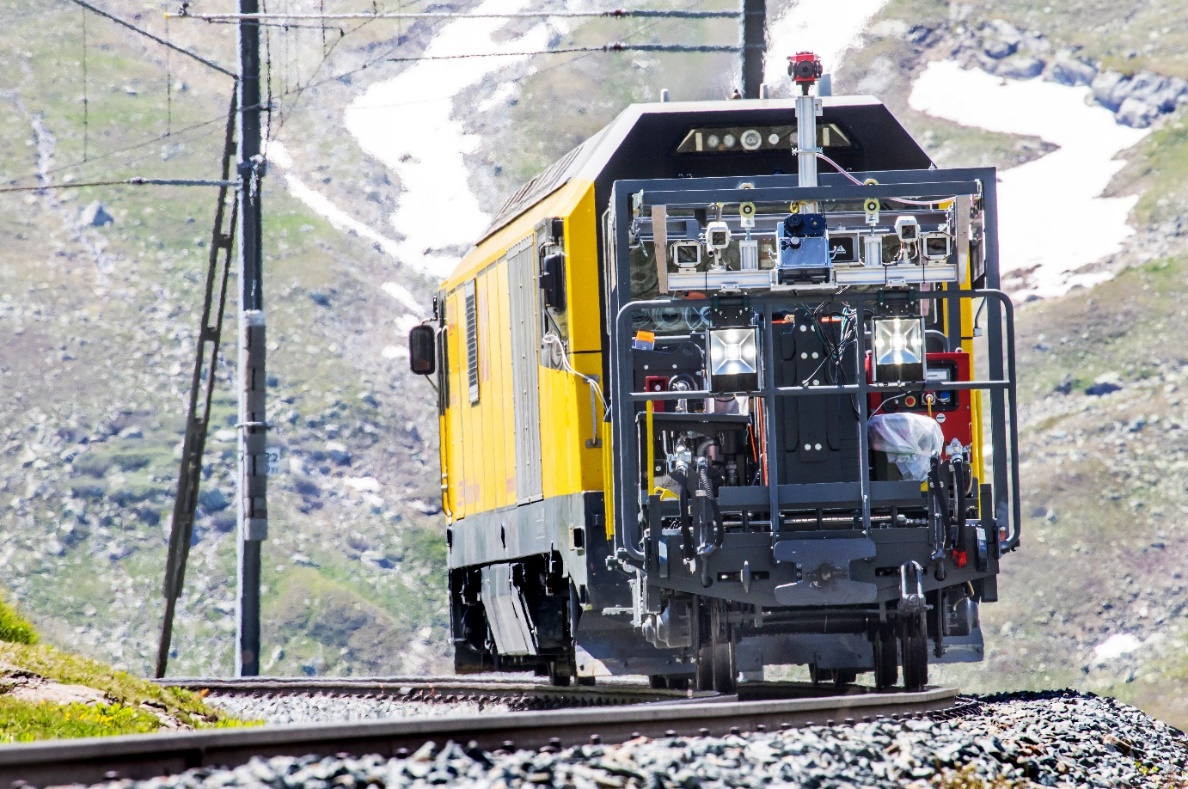 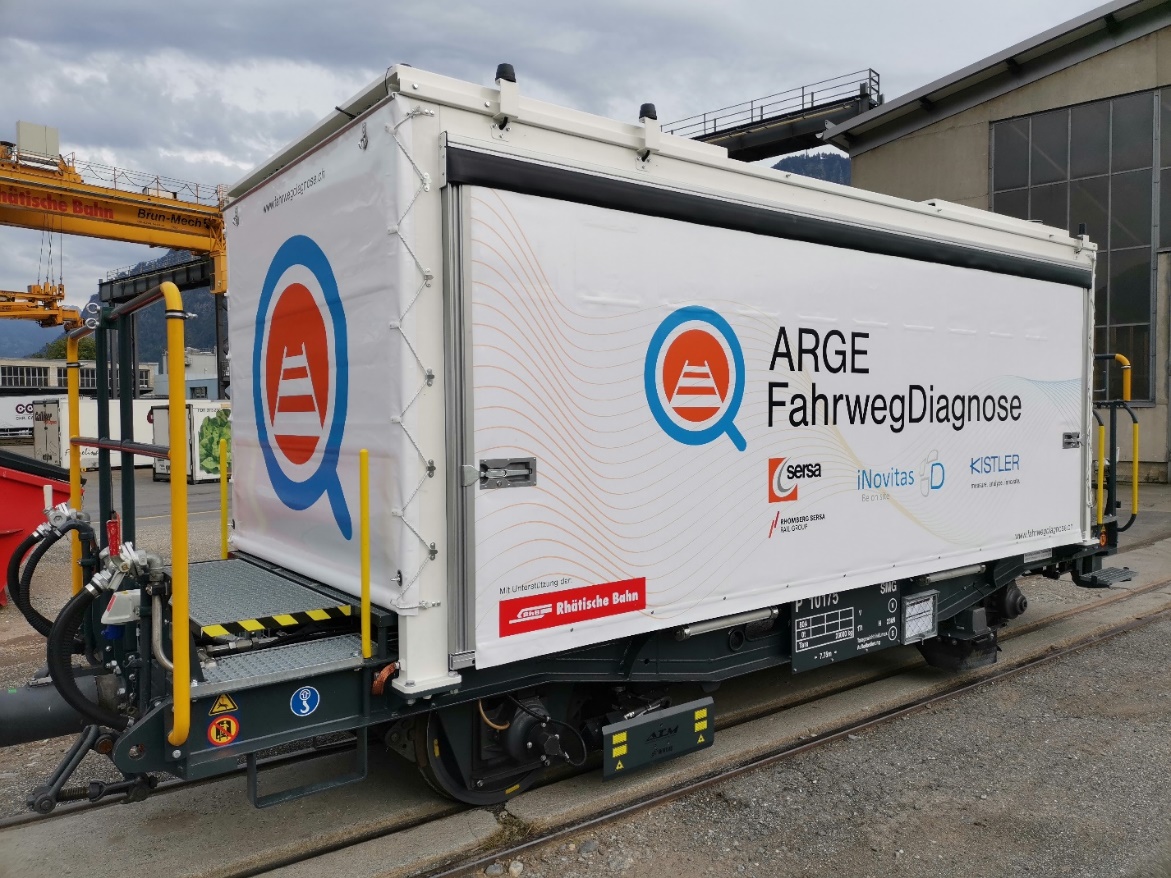 